ПЕРЕЧЕНЬвидов конструкций, рекомендуемых для использования при организации нестационарных объектов по оказанию услуг на территории муниципального образования город-курорт Геленджик № п/пТип нестационарного объекта по оказанию услугВид деятельности, осуществляемый с использованием нестационарного объекта по оказанию услугВид конструкции12341Киоск,конструкция К-7реализация туристско-экскурсионных билетов, размещение отдыхающих, услуги перевозки пассажиров на автомобилях повышенной проходимости (джипинг)2Киоск,конструкция К-7/1реализация туристско-экскурсионных билетов, размещение отдыхающих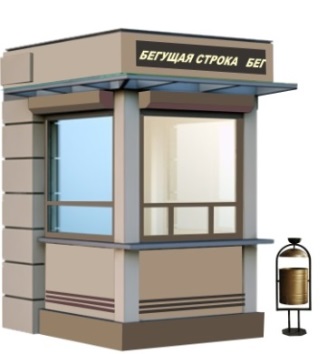 3Конструкция К-5услуги общественного питания по продаже поп-корна4Конструкция К-8/1услуги проката детских электромобилей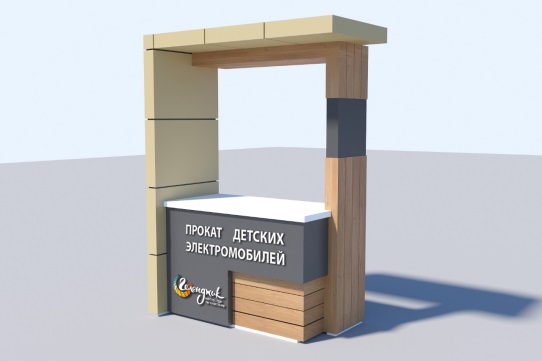 5Киоск, конструкция К-9услуги общественного питания по продаже пончиков, венских вафель6Павильон, конструкция К-11услуги по выставке тропических бабочек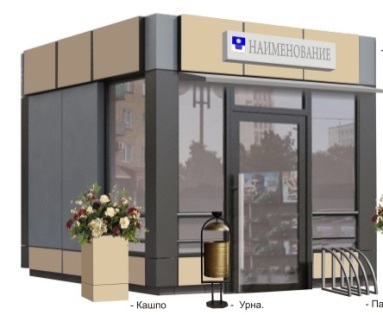 7Киоск, конструкция К-11/1услуги общественного питания, мини кофейня8Павильон, конструкция К-11/2услуги организации отдыха9Киоск, конструкция К-11/3услуги организации отдыха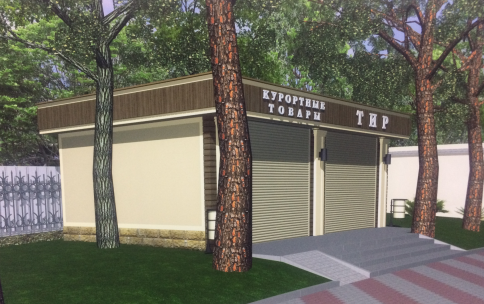 10Киоск, конструкция К-13услуги общественного питания по продаже устриц, мидий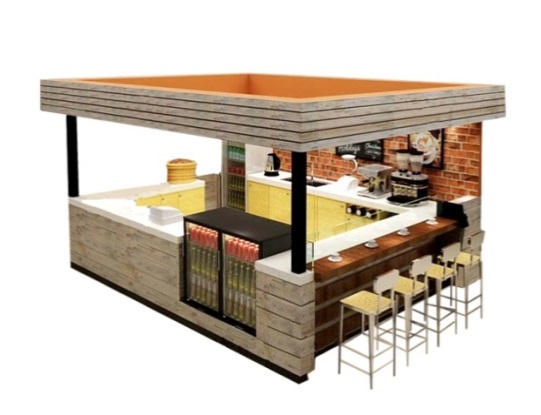 11Конструкция К-14услуги перевозки пассажиров на автомобилях повышенной проходимости (джипинг)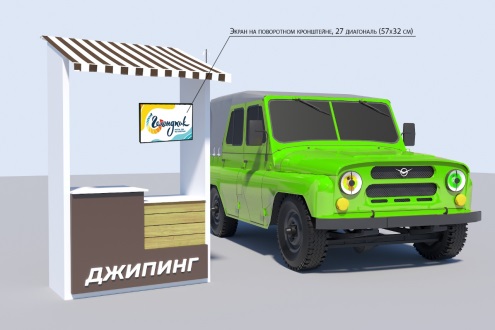 12Конструкция К-14/1услуги перевозки пассажиров на автомобилях повышенной проходимости (джипинг)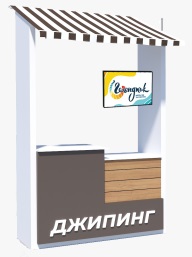 13Конструкция К-15услуги обзорного просмотра в бинокль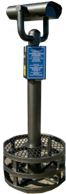 14Павильон, конструкция К-20услуги общественного питания, мини кофейня15Конструкция К-21услуги общественного питания, приготовление фруктовых коктейлей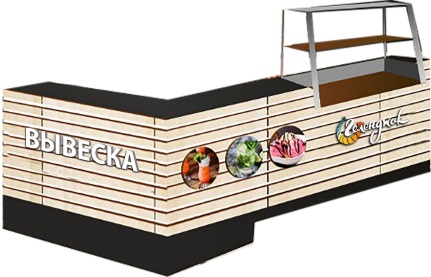 16Конструкция К-22услуги караоке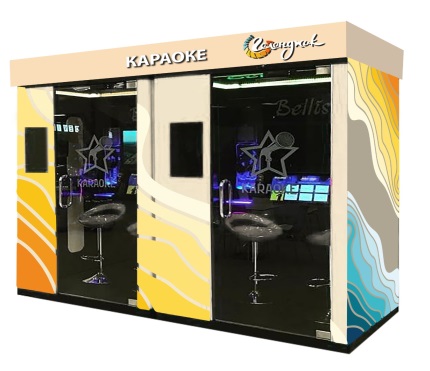 17Конструкция РХуслуги художника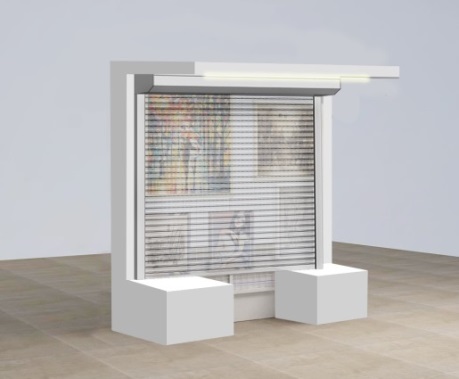 18Конструкция Ф-1фотоуслуги с использованием мобильной фотостойки19Конструкция ВЛуслуги проката велосипедов